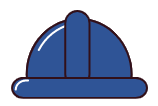 Construction Labor QuoteConstruction Labor QuoteConstruction Labor QuoteConstruction Labor QuoteConstruction Labor QuoteConstruction Labor QuoteConstruction Labor QuoteConstruction Labor QuoteConstruction Labor QuoteConstruction Labor QuoteConstruction Labor QuoteConstruction Labor QuoteConstruction Labor QuoteConstruction Labor QuoteConstruction Labor QuoteConstruction Labor QuoteAddress:Address:Address:Address:Address:Address:Phone No:Phone No:Phone No:Phone No:Phone No:Phone No:Email:Email:Email:Email:Email:Email:Website:Website:Website:Website:Website:Website:                                        Quote No:                                        Quote No:                                        Quote No:                                        Quote No:                                        Quote No:                                        Quote No:Quote ToQuote ToQuote ToQuote ToQuote DetailsQuote DetailsQuote DetailsQuote DetailsQuote DetailsQuote DetailsQuote DetailsQuote DetailsQuote DetailsQuote DetailsQuote DetailsQuote DetailsClient:Client:Client:Date: Date: Date: Date: Date: Date: Address:Address:Address:Supervision:Supervision:Supervision:Supervision:Supervision:Supervision:Phone No.:Phone No.:Phone No.:Reg. No:Reg. No:Reg. No:Reg. No:Reg. No:Reg. No:Fax:Fax:Fax:Project:Project:Project:Project:Project:Project:Email:Email:Email:Total Labors:Total Labors:Total Labors:Total Labors:Total Labors:Total Labors:Si No.Description Of JobDescription Of JobDescription Of JobDescription Of JobDescription Of JobDescription Of JobUnitUnitUnit MtrUnit MtrUnit MtrUnit MtrRateRateTotal Cost01Assisting with transport Assisting with transport Assisting with transport Assisting with transport Assisting with transport Assisting with transport Sqr. MtrSqr. Mtr175175175175$1200$1200$2050002Safety Chambers etc.Safety Chambers etc.Safety Chambers etc.Safety Chambers etc.Safety Chambers etc.Safety Chambers etc.Per HourPer Hour8888$200$200$160003Digging shafts and tunnelDigging shafts and tunnelDigging shafts and tunnelDigging shafts and tunnelDigging shafts and tunnelDigging shafts and tunnelMMMM120120120120$50$50$6000004Removing garbage Removing garbage Removing garbage Removing garbage Removing garbage Removing garbage C.u MtrC.u Mtr4444$300$300$1200Total AmountTotal AmountTotal AmountTotal AmountTotal AmountTotal Amount$163,000$163,000Terms And Conditions: This labor quote will be valid till 29 December 2022.Terms And Conditions: This labor quote will be valid till 29 December 2022.Terms And Conditions: This labor quote will be valid till 29 December 2022.Terms And Conditions: This labor quote will be valid till 29 December 2022.Terms And Conditions: This labor quote will be valid till 29 December 2022.Terms And Conditions: This labor quote will be valid till 29 December 2022.Terms And Conditions: This labor quote will be valid till 29 December 2022.Terms And Conditions: This labor quote will be valid till 29 December 2022.Terms And Conditions: This labor quote will be valid till 29 December 2022.Terms And Conditions: This labor quote will be valid till 29 December 2022.Terms And Conditions: This labor quote will be valid till 29 December 2022.Terms And Conditions: This labor quote will be valid till 29 December 2022.Terms And Conditions: This labor quote will be valid till 29 December 2022.Terms And Conditions: This labor quote will be valid till 29 December 2022.Terms And Conditions: This labor quote will be valid till 29 December 2022.Terms And Conditions: This labor quote will be valid till 29 December 2022.Payment Method:Payment Method:Payment Method:Payment Method:Contractor’s SignContractor’s SignContractor’s SignContractor’s SignContractor’s SignContractor’s SignContractor’s SignContractor’s SignContractor’s SignContractor’s SignContractor’s SignContractor’s SignCard Payment, PayPal etc.Card Payment, PayPal etc.Card Payment, PayPal etc.Card Payment, PayPal etc.Contractor’s SignContractor’s SignContractor’s SignContractor’s SignContractor’s SignContractor’s SignContractor’s SignContractor’s SignContractor’s SignContractor’s SignContractor’s SignContractor’s SignContractor’s SignContractor’s SignContractor’s SignContractor’s SignContractor’s SignContractor’s SignContractor’s SignContractor’s SignContractor’s SignContractor’s SignContractor’s SignContractor’s Sign